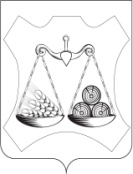 АДМИНИСТРАЦИЯ ЗАКАРИНСКОГО  СЕЛЬСКОГО ПОСЕЛЕНИЯСЛОБОДСКОГО РАЙОНА КИРОВСКОЙ ОБЛАСТИПОСТАНОВЛЕНИЕ22.02.2022                                                                                                         № 4О внесении изменений в постановление администрации от 25.08.2021 № 35В соответствии с частью 1 статьи 32 Градостроительного кодекса Российской Федерации, частью 3 статьи 4 Федерального закона от 31.07.2020 № 264-ФЗ «О внесении изменений в Градостроительный кодекс Российской Федерации и отдельные законодательные акты Российской Федерации», частью 2 статьи 10 Закона Кировской области от 28.09.2006 № 44-ЗО «О регулировании градостроительной деятельности в Кировской области», протеста Слободской межрайонной прокуратуры от 09.02.2022 № 02-03-2022/Прдп82-22-20330039,  администрация Закаринского сельского поселения ПОСТАНОВЛЯЕТ:        1. В постановление администрации Закаринского сельского поселения от  25.08.2021 № 35  «Об утверждении Правил землепользования и застройки Закаринского сельского поселения Слободского района Кировской области», внести следующие изменения:        1.1. В пункте 14 Главы 3 Правил второе предложение изложить в следующей редакции: «По результатам общественных обсуждений или публичных слушаний готовятся заключения для главы администрации поселения по документации по планировке территории и по внесению изменений в карты зонирования.»;        1.2. Абзац второй п.п. 1.13 Главы 5 Правил изложить в следующей редакции:     «Глава администрации муниципального образования Закаринское  сельское поселение в течение десяти дней после представления ему проекта изменения Правил, протокола общественных обсуждений или  публичных слушаний и заключения о результатах общественных обсуждений или  публичных слушаний принимает решение о направлении указанного проекта на доработку в соответствии с результатами общественных обсуждений или  публичных слушаний по указанному проекту с указанием даты повторного представления либо принимает решение об отказе в соответствии с результатами общественных обсуждений или  публичных слушаний по указанному проекту.»;     1.3. П.п. 1.14 Главы 5 Правил изложить в следующей редакции: «1.14. Глава администрации муниципального образования Закаринское  сельское поселение, по результатам рассмотрения проекта изменений Правил и обязательных приложений к нему (протокол публичных слушаний с заключением о результатах таких общественных обсуждений или публичных слушаний, заключение отдела градостроительства и землеустройства администрации муниципального образования Слободской муниципальный район), утверждает изменения Правил.»;      1.4. Пункт 1.1 Главы 5 Правил дополнить подпунктом 8 следующего содержания:«8)  обнаружение мест захоронений погибших при защите Отечества, расположенных в границах муниципальных образований.»;      1.5. Пункт 1.2 Главы 5 Правил дополнить подпунктом 8 следующего содержания:«8)  органами местного самоуправления в случаях обнаружения мест захоронений погибших при защите Отечества, расположенных в границах муниципальных образований.»;2. Опубликовать правила на страничке Закаринского сельского поселения официального сайта Слободского муниципального района и в федеральной государственной информационной системе территориального планирования.3. Настоящее постановление вступает в силу со дня его официального опубликования.Глава администрации Закаринского сельского поселения	                                                  Г.Н.Елькина